FIREWORKS SAFETY IN GRANT COUNTY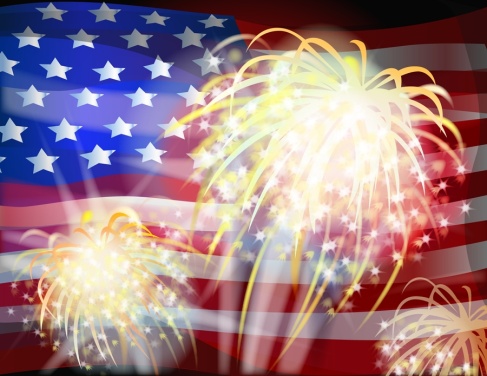 As the Fourth of July approaches and County residents and visitors anticipate the thrill of fireworks, we offer this safety message.The Grant County Fire Chiefs and Board of County Commissioners want you to enjoy fireworks, but strongly urge you to do so in a safe manner.  Use only Safe and Sane fireworks purchased from authorized dealers.  DO NOT alter fireworks from their original design.  DO NOT let children under the age of 14 play with any type of fireworks or sparklers.  Only use fireworks during authorized times and in areas that are clear of dried grasses and vegetation.  DO NOT use fireworks around homes or other structures.  DO NOT use fireworks in windy conditions.  Make sure your home has a clear, fire-defensible space all the way around.  Make sure you understand the law regarding fireworks where you live.Grant County residents experience thousands of dollars in property loss each year due to careless use of fireworks.  If you have any questions regarding the safe use of fireworks, please contact your fire department or fire district.